MINISTERUL APELOR ȘI PĂDURILOR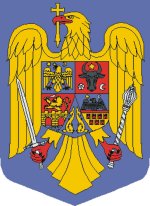 ORDIN nr. ............. din .................privind aprobarea normelor de cheltuieli finanțate de la bugetul de stat, prin bugetul Ministerului Apelor și Pădurilor, pentru întreținerea cabalinelor din categoria Herghelia Națională, aflate în patrimoniul genetic naţional şi în administrarea Regiei Naţionale a Pădurilor - Romsilva  Având în vedere Referatul de aprobare nr. ....... din .................... al  Direcţiei Generale Păduri  din cadrul Ministerului Apelor și Pădurilor,În baza prevederilor alin. (3), (4) și (5) ale art. 341 din Legea calului nr. 389/2005, cu modificãrile şi completãrile ulterioare,     În temeiul Hotãrârii Guvernului nr. 20/2017 privind organizarea şi funcţionarea Ministerului Apelor și Pădurilor,ministrul apelor și pădurilor emite următorul ORDIN:
Art. 1. - (1) Se aprobă normele de cheltuieli finanțate de la bugetul de stat pentru întreținerea cabalinelor din categoria Herghelia Națională, aflate în patrimoniul genetic naţional şi în administrarea Regiei Naţionale a Pădurilor - Romsilva, care cuprind cheltuielile pentru producerea, menținerea și îmbunătățirea calității fondului genetic, respectiv salariile îngrijitorilor de bază și auxiliari și contribuțiile aferente acestora, datorate de angajator potrivit legii, cheltuielile pentru furaje, materiale și obiecte de inventar, serviciile prestate de terți și cheltuielile indirecte, conform anexelor nr. 1, 2, 3 A și 3 B care fac parte integrantă din prezentul ordin.(2) Acordarea de la bugetul de stat a sumelor pentru acoperirea cheltuielilor prevăzute la alin. (1) se face în conformitate cu precizările din anexa nr. 4 care face parte integrantă din prezentul ordin, precum și din anexele nr. 4 A și 4 B la precizări.Art. 2. - La data intrării în vigoare a prezentului ordin își încetează aplicabilitatea ordinul ministrului agriculturii, pădurilor şi dezvoltării rurale nr. 564/2006 privind aprobarea normelor de cheltuieli finanţate de la bugetul de stat, prin bugetul Ministerului Agriculturii, Pădurilor şi Dezvoltării Rurale, pentru întreţinerea cabalinelor din categoria Herghelia Naţională, publicat în Monitorul Oficial al României, Partea I, nr. 791 din 19 septembrie 2006, cu modificările și completările ulterioare.Art. 3. - Prezentul ordin se publică în Monitorul Oficial al României, Partea I.
MINISTRUADRIANA - DOINA PANĂ
ANEXA Nr. 1 CALCULAȚIE DE FUNDAMENTAREa normelor de cheltuieli finanțate de la bugetul de stat, prin bugetul Ministerului Apelor și Pădurilor, pentru întreținerea armăsarilor pepinieri din categoria Herghelia Națională, pentru anul 2017, conform Ordonanței de urgență a Guvernului nr. 49/2006.Lot de cabaline: 100 armăsari pepinieri x 365 zile de întreținere = 36500 zile de întreținereANEXA Nr. 2 CALCULAȚIE DE FUNDAMENTAREa normelor de cheltuieli finanțate de la bugetul de stat, prin bugetul Ministerului Apelor și Pădurilor, pentru întreținerea iepelor mamă din categoria Herghelia Națională, pentru anul 2017, conform Ordonanței de urgență a Guvernului nr. 49/2006.Lot de cabaline: 100 iepe mamă x 365 zile de întreținere = 36.500 zile de întreținereANEXA Nr. 3 ACALCULAȚIE DE FUNDAMENTAREa normelor de cheltuieli finanțate de la bugetul de stat, prin bugetul Ministerului Apelor și Pădurilor, pentru întreținerea armăsarilor de montă publică din categoria Herghelia Națională, în depozit, pentru anul 2017, conform Ordonanței de urgență a Guvernului nr. 49/2006.Lot de cabaline: 100 armăsari de montă publică în depozit x 365 zile de întreținere = 36.500 zile de întreținere.ANEXA Nr. 3 BCALCULAȚIE DE FUNDAMENTAREa normelor de cheltuieli finanțate de la bugetul de stat, prin bugetul Ministerului Apelor și Pădurilor, pentru întreținerea armăsarilor de montă publică din categoria Herghelia Națională, în stațiuni și puncte de montă publică, pentru anul 2017, conform Ordonanței de urgență a Guvernului nr. 49/2006.
Lot de cabaline: 100 armăsari de montă publică (AMP) în stațiune sau punct de montă publică x 365 zile de întreținere = 36.500 zile de întreținere.ANEXA Nr. 4  PRECIZĂRI privind acordarea de la bugetul de stat a sumelor pentru acoperirea cheltuielilor de întreținere a cabalinelor din categoria Herghelia Națională, aflate în patrimoniul genetic naţional şi în administrarea Regiei Naţionale a Pădurilor - Romsilva1. În înțelesul Legii calului nr. 389/2005, cu modificările și completările ulterioare, categoria Herghelia Națională cuprinde „totalitatea cabalinelor aflate în proprietatea publică a statului și cabalinele din sectorul privat subvenționate de stat prin alocație zilnică de întreținere".2. Potrivit prevederilor Legii calului nr. 389/2005, cu modificările și completările ulterioare, pentru cabalinele din categoria Herghelia Națională se finanțează, de la bugetul de stat, o alocație zilnică de întreținere care cuprinde cheltuielile pentru producerea, menținerea și îmbunătățirea calității fondului genetic, respectiv salariile îngrijitorilor de bază și auxiliari și contribuțiile aferente acestora, datorate de angajator potrivit legii, cheltuielile pentru furaje, materiale și obiecte de inventar, serviciile prestate de terți și cheltuielile indirecte.3. Acțiunea de întreținere a efectivelor de cabaline care sunt în categoria Herghelia Națională se desfășoară de către Regia Națională a Pădurilor - Romsilva prin Direcția de Creștere, Exploatare și Ameliorare a Cabalinelor care are în structură și coordonează activitatea celor 4 depozite de armăsari de montă publică și a celor 12 herghelii de stat.4. Sumele cuprinse în deconturile lunare întocmite pentru întreţinerea cabalinelor din categoria Herghelia Naţională, aflate în patrimoniul genetic naţional şi în administrarea Regiei Naţionale a Pãdurilor - Romsilva, se deconteazã astfel:a) lunar, în termen de 5 zile lucrătoare de la expirarea lunii pentru care se întocmește decontul, depozitele de armãsari şi hergheliile de stat din cadrul Regiei Naţionale a Pãdurilor - Romsilva întocmesc decontul justificativ privind cheltuielile finanţate de la bugetul de stat, prin bugetul Ministerului Apelor și Pădurilor, pentru întreţinerea cabalinelor din categoria Herghelia Naţională pe care le admnistrează, decont al cãrui model este prezentat în anexa nr. 4 A la prezentele precizări;b) decontul justificativ se întocmește în 4 exemplare și se supune de către Direcția de Creștere, Exploatare și Ameliorare a Cabalinelor, spre verificare și avizare, oficiului județean al Agenției Naționale pentru Zootehnie „Prof. dr. G. K. Constantinescu”, pentru certificarea datelor privind efectivele cuprinse în decont și direcției regionale a finanțelor publice, pentru inspecție econmico – financiară; c) decontul justificativ va fi însoţit de documentele privind mişcarea zilnică a efectivelor de cabaline de reproducţie aflate în depozite şi herghelii şi de contractele de împrumut de folosință pentru armăsarii de montă publică din staţiuni, pentru perioada respectivă;d) după verificare şi avizare, deconturile justificative se înaintează, în douã exemplare, în termen de 5 zile lucrătoare, la Direcția de Creștere, Exploatare și Ameliorare a Cabalinelor care întocmește decontul centralizator al cărui model este prezentat în anexa nr. 4B la prezentele precizări;  e) decontul centralizator, în 2 exemplare, însoțit de deconturile justificative, este înaintat la Regia Naţională a Pădurilor - Romsilva care, dupã verificare şi avizare, le transmite la Agenția Națională pentru Zootehnie „Prof. dr. G. K. Constantinescu”; e) după avizarea de către Agenția Națională pentru Zootehnie „Prof. dr. G. K. Constantinescu”, decontul centralizator, însoţit de deconturile justificative, se înainteazã la Ministerul Apelor și Pădurilor, până la data de 20 a lunii următoare celei pentru care se întocmește acesta;
	f) Ministerul Apelor și Pãdurilor va prezenta lunar Ministerului Finanţelor Publice cererea de deschidere de credite bugetare şi un exemplar al decontului centralizator pentru încasarea, de la bugetul de stat, a sumelor privind decontarea cheltuielilor de întreţinere a cabalinelor din categoria Herghelia Naţională aflate în administrarea Regiei Naționale a Pădurilor - Romsilva ;g) dupã aprobarea cererii pentru deschiderea creditelor bugetare de către Ministerul Finanţelor Publice, Ministerul Apelor și Pădurilor alimentează contul Regiei Naţionale a Pădurilor - Romsilva;
	h) Regia Naţională a Pădurilor - Romsilva va vira Direcției de Creștere, Exploatare și Ameliorare a Cabalinelor care are în subordine depozitele de armăsari şi hergheliile de stat, prin ordin de plată, sumele cuvenite, conform deconturilor primite și sumelor încasate de la Ministerul Apelor și Pădurilor."
ANEXA 4A la Precizări.REGIA NAŢIONALĂ A PĂDURILOR – ROMSILVADIRECȚIA DE CREȘTERE, EXPLOATARE ȘI AMELIORARE A CABALINELORHERGHELIA / DEPOZITUL DE ARMĂSARI DE MONTĂ PUBLICĂ ________________
Nr. ........../...........
                                         Avizat,         Direcția Regională a Finanțelor Publice __________   ........................................................................(Funcția, numele și prenumele, semnătura și ștampila)                    Nr. ______/_________                             Avizat,
Oficiul Județean pentru Zootehnie_____________.. ......................................................................(Funcția, numele și prenumele, semnătura și ștampila)             Nr. ______/_________                             Propun avizarea                                         Directorul Direcției de Creștere, Exploatare și Ameliorare a Cabalinelor     ........................................................................          (Numele și prenumele, semnătura și ștampila)                           Nr. ______/_________DECONT JUSTIFICATIV Nr. .................
    pentru încasarea de la bugetul de stat, prin bugetul Ministerului Apelor și Pădurilor, a sumelor pentru acoperirea cheltuielilor de întreţinere a cabalinelor din categoria Herghelia Naţionalã aflate în patrimoniul genetic naţional şi în administrarea Regiei Naţionale a Pădurilor – Romsilva,pe luna ................. ȘEFUL HERGHELIEI / DEPOZITULUI,                                        CONTABIL ȘEF,
             ............................                                                                 ..............................
           (numele şi prenumele,                                              (numele şi prenumele, semnătura)
          semnătura şi ştampila)ANEXA 4B la PrecizăriREGIA NAŢIONALĂ A PĂDURILOR - ROMSILVA
DIRECȚIA DE CREȘTERE, EXPLOATARE ȘI AMELIORARE A CABALINELORNr. ................/.................                               Se aprobã,
        Ordonator principal de credite,         ministrul apelor și pădurilor
....................................................
(Numele și prenumele, semnătura și ștampila)                                                                                           Nr. _______/_________                          Avizat,
    Directorul General al Agenției Naționalepentru Zootehnie „Prof. dr. G. K. Constantinescu”         ....................................................
(Numele și prenumele, semnătura și ștampila)             Nr. _______/_________                     Propun avizarea și aprobareaDirectorul General al Regiei Naționale a Pădurilor - Romsilva            ............................................................           (Numele și prenumele, semnătura și ștampila)                                                                                      Nr. _______/_________DECONT CENTRALIZATOR Nr. .................
    pentru încasarea de la bugetul de stat, prin bugetul Ministerului Apelor și Pãdurilor, a sumelor pentru acoperirea cheltuielilor de întreţinere a cabalinelor din categoria Herghelia Naţionalã, aflate în patrimoniul genetic naţional şi în administrarea Regiei Naţionale a Pãdurilor - Romsilva, pe luna .................                 Director ,                                                                              Director economic,
(Numele şi prenumele, semnătura şi ştampila),                           (Numele şi prenumele, semnătura) Bottom of FormA. SALARII ȘI CONTRIBUȚII ASUPRA SALARIILORA. SALARII ȘI CONTRIBUȚII ASUPRA SALARIILORA. SALARII ȘI CONTRIBUȚII ASUPRA SALARIILORA. SALARII ȘI CONTRIBUȚII ASUPRA SALARIILORA. SALARII ȘI CONTRIBUȚII ASUPRA SALARIILORA. SALARII ȘI CONTRIBUȚII ASUPRA SALARIILORA. SALARII ȘI CONTRIBUȚII ASUPRA SALARIILORSpecificațiia), b) Normă de îngrijire (om/capete cabaline) c) Normă de schimb (om/om)a), b) Normă de îngrijire (om/capete cabaline) c) Normă de schimb (om/om)Număr de îngrijitoriSalariu mediu lunar + sporuri (lei)Fond salarii lunar(lei)Fond salarii anual (lei)ÎNGRIJITORI DE BAZĂ ÎNGRIJITORI DE BAZĂ ÎNGRIJITORI DE BAZĂ ÎNGRIJITORI DE BAZĂ ÎNGRIJITORI DE BAZĂ ÎNGRIJITORI DE BAZĂ 1 014 912a) Îngrijitori de zi1/41/4252 34058 500702 000b) Îngrijitori de noapte1/501/5022 5085 01660 192c) Îngrijitori de schimb1/31/392 34021 060252 720PERSONAL AUXILIAR (22% din salariile îngrijitorilor de bază)PERSONAL AUXILIAR (22% din salariile îngrijitorilor de bază)PERSONAL AUXILIAR (22% din salariile îngrijitorilor de bază)PERSONAL AUXILIAR (22% din salariile îngrijitorilor de bază)PERSONAL AUXILIAR (22% din salariile îngrijitorilor de bază)PERSONAL AUXILIAR (22% din salariile îngrijitorilor de bază)223 281TOTAL SALARIITOTAL SALARIITOTAL SALARIITOTAL SALARIITOTAL SALARIITOTAL SALARII1 238 193Contribuții suportate de angajator asupra salariilor (CAS - contribuţia de asigurări sociale 15,80%  + CASS - contribuţia de asigurări sociale de sănătate 5,20% + șomaj 0,50% + fond de asigurare pentru accidente de muncă şi boli profesionale 0,279%  + FNUASS - fondul naţional de asigurări sociale de sănătate 0,85% + fondul de garantare pentru plata creanţelor salariale FGPCS 0,25% = 22,879% din TOTAL SALARII)Contribuții suportate de angajator asupra salariilor (CAS - contribuţia de asigurări sociale 15,80%  + CASS - contribuţia de asigurări sociale de sănătate 5,20% + șomaj 0,50% + fond de asigurare pentru accidente de muncă şi boli profesionale 0,279%  + FNUASS - fondul naţional de asigurări sociale de sănătate 0,85% + fondul de garantare pentru plata creanţelor salariale FGPCS 0,25% = 22,879% din TOTAL SALARII)Contribuții suportate de angajator asupra salariilor (CAS - contribuţia de asigurări sociale 15,80%  + CASS - contribuţia de asigurări sociale de sănătate 5,20% + șomaj 0,50% + fond de asigurare pentru accidente de muncă şi boli profesionale 0,279%  + FNUASS - fondul naţional de asigurări sociale de sănătate 0,85% + fondul de garantare pentru plata creanţelor salariale FGPCS 0,25% = 22,879% din TOTAL SALARII)Contribuții suportate de angajator asupra salariilor (CAS - contribuţia de asigurări sociale 15,80%  + CASS - contribuţia de asigurări sociale de sănătate 5,20% + șomaj 0,50% + fond de asigurare pentru accidente de muncă şi boli profesionale 0,279%  + FNUASS - fondul naţional de asigurări sociale de sănătate 0,85% + fondul de garantare pentru plata creanţelor salariale FGPCS 0,25% = 22,879% din TOTAL SALARII)Contribuții suportate de angajator asupra salariilor (CAS - contribuţia de asigurări sociale 15,80%  + CASS - contribuţia de asigurări sociale de sănătate 5,20% + șomaj 0,50% + fond de asigurare pentru accidente de muncă şi boli profesionale 0,279%  + FNUASS - fondul naţional de asigurări sociale de sănătate 0,85% + fondul de garantare pentru plata creanţelor salariale FGPCS 0,25% = 22,879% din TOTAL SALARII)Contribuții suportate de angajator asupra salariilor (CAS - contribuţia de asigurări sociale 15,80%  + CASS - contribuţia de asigurări sociale de sănătate 5,20% + șomaj 0,50% + fond de asigurare pentru accidente de muncă şi boli profesionale 0,279%  + FNUASS - fondul naţional de asigurări sociale de sănătate 0,85% + fondul de garantare pentru plata creanţelor salariale FGPCS 0,25% = 22,879% din TOTAL SALARII)283 286TOTAL ATOTAL ATOTAL ATOTAL ATOTAL ATOTAL A1 521 479B. FURAJEB. FURAJEB. FURAJEB. FURAJEB. FURAJEB. FURAJEB. FURAJESpecificațiiUMZile de întreținere pe anNorma de furajepe zi pentru un armăsar pepinierTotal furaje pe anPreț unitar (lei/UM)Valoare (lei)Concentratekg36 5005,00182 5000,85155 125Fibroasekg36 5009,00328 5000,51167 535Grosiere pentru așternutkg36 5005,00182 5000,1629 200Apăl36 50050,001 825 0000,0059 125Alte furaje (morcovi, PVM, sare, etc.)Alte furaje (morcovi, PVM, sare, etc.)Alte furaje (morcovi, PVM, sare, etc.)Alte furaje (morcovi, PVM, sare, etc.)Alte furaje (morcovi, PVM, sare, etc.)Alte furaje (morcovi, PVM, sare, etc.)75 190TOTAL BTOTAL BTOTAL BTOTAL BTOTAL BTOTAL B436 175C. MATERIALE ȘI OBIECTE DE INVENTARC. MATERIALE ȘI OBIECTE DE INVENTARC. MATERIALE ȘI OBIECTE DE INVENTARC. MATERIALE ȘI OBIECTE DE INVENTARC. MATERIALE ȘI OBIECTE DE INVENTARC. MATERIALE ȘI OBIECTE DE INVENTARC. MATERIALE ȘI OBIECTE DE INVENTARObiecte de inventarObiecte de inventarObiecte de inventarObiecte de inventarObiecte de inventarObiecte de inventar3 266Medicamente, vaccinuriMedicamente, vaccinuriMedicamente, vaccinuriMedicamente, vaccinuriMedicamente, vaccinuriMedicamente, vaccinuri12 328Alte materialeAlte materialeAlte materialeAlte materialeAlte materialeAlte materiale50 962TOTAL CTOTAL CTOTAL CTOTAL CTOTAL CTOTAL C66 556D. SERVICII PRESTATE DE TERȚID. SERVICII PRESTATE DE TERȚID. SERVICII PRESTATE DE TERȚID. SERVICII PRESTATE DE TERȚID. SERVICII PRESTATE DE TERȚID. SERVICII PRESTATE DE TERȚI27 085TOTAL I (CHELTUIELI DIRECTE) = A + B + C + DTOTAL I (CHELTUIELI DIRECTE) = A + B + C + DTOTAL I (CHELTUIELI DIRECTE) = A + B + C + DTOTAL I (CHELTUIELI DIRECTE) = A + B + C + DTOTAL I (CHELTUIELI DIRECTE) = A + B + C + DTOTAL I (CHELTUIELI DIRECTE) = A + B + C + D2 051 295E. CHELTUIELI INDIRECTE (10% DIN TOTAL I)E. CHELTUIELI INDIRECTE (10% DIN TOTAL I)E. CHELTUIELI INDIRECTE (10% DIN TOTAL I)E. CHELTUIELI INDIRECTE (10% DIN TOTAL I)E. CHELTUIELI INDIRECTE (10% DIN TOTAL I)E. CHELTUIELI INDIRECTE (10% DIN TOTAL I)205 129TOTAL GENERAL (TOTAL I + E)TOTAL GENERAL (TOTAL I + E)TOTAL GENERAL (TOTAL I + E)TOTAL GENERAL (TOTAL I + E)TOTAL GENERAL (TOTAL I + E)TOTAL GENERAL (TOTAL I + E)2 256 424CHELTUIELI PE ZI DE ÎNTREȚINERE = 2 256 424 lei/365 zile întreținere/100 ARMĂSARI PEPINIERI = 61,82 LEI/ZI/ARMĂSAR PEPINIERCHELTUIELI PE ZI DE ÎNTREȚINERE = 2 256 424 lei/365 zile întreținere/100 ARMĂSARI PEPINIERI = 61,82 LEI/ZI/ARMĂSAR PEPINIERCHELTUIELI PE ZI DE ÎNTREȚINERE = 2 256 424 lei/365 zile întreținere/100 ARMĂSARI PEPINIERI = 61,82 LEI/ZI/ARMĂSAR PEPINIERCHELTUIELI PE ZI DE ÎNTREȚINERE = 2 256 424 lei/365 zile întreținere/100 ARMĂSARI PEPINIERI = 61,82 LEI/ZI/ARMĂSAR PEPINIERCHELTUIELI PE ZI DE ÎNTREȚINERE = 2 256 424 lei/365 zile întreținere/100 ARMĂSARI PEPINIERI = 61,82 LEI/ZI/ARMĂSAR PEPINIERCHELTUIELI PE ZI DE ÎNTREȚINERE = 2 256 424 lei/365 zile întreținere/100 ARMĂSARI PEPINIERI = 61,82 LEI/ZI/ARMĂSAR PEPINIERCHELTUIELI PE ZI DE ÎNTREȚINERE = 2 256 424 lei/365 zile întreținere/100 ARMĂSARI PEPINIERI = 61,82 LEI/ZI/ARMĂSAR PEPINIERA. SALARII ȘI CONTRIBUȚII ASUPRA SALARIILORA. SALARII ȘI CONTRIBUȚII ASUPRA SALARIILORA. SALARII ȘI CONTRIBUȚII ASUPRA SALARIILORA. SALARII ȘI CONTRIBUȚII ASUPRA SALARIILORA. SALARII ȘI CONTRIBUȚII ASUPRA SALARIILORA. SALARII ȘI CONTRIBUȚII ASUPRA SALARIILORA. SALARII ȘI CONTRIBUȚII ASUPRA SALARIILORSpecificațiia), b) Normă de îngrijire (om/capete cabaline) c) Normă de schimb (om/om)a), b) Normă de îngrijire (om/capete cabaline) c) Normă de schimb (om/om)Număr de îngrijitoriSalariu mediu lunar + sporuri (lei)Fond salarii lunar (lei)Fond salarii anual (lei)ÎNGRIJITORI DE BAZĂ           ÎNGRIJITORI DE BAZĂ           ÎNGRIJITORI DE BAZĂ           ÎNGRIJITORI DE BAZĂ           ÎNGRIJITORI DE BAZĂ           ÎNGRIJITORI DE BAZĂ               369 072a) Îngrijitori de zi1/121/1282 34018 720224 640b) Îngrijitori de noapte1/501/5022 5085 01660 192c) Îngrijitori de schimb1/31/332 3407 02084 240PERSONAL AUXILIAR (22% din salariile îngrijitorilor de bază)PERSONAL AUXILIAR (22% din salariile îngrijitorilor de bază)PERSONAL AUXILIAR (22% din salariile îngrijitorilor de bază)PERSONAL AUXILIAR (22% din salariile îngrijitorilor de bază)PERSONAL AUXILIAR (22% din salariile îngrijitorilor de bază)PERSONAL AUXILIAR (22% din salariile îngrijitorilor de bază)81 196TOTAL SALARIITOTAL SALARIITOTAL SALARIITOTAL SALARIITOTAL SALARIITOTAL SALARII450 268Contribuții suportate de angajator asupra salariilor (CAS - contribuţia de asigurări sociale 15,80%  + CASS - contribuţia de asigurări sociale de sănătate 5,20% + șomaj 0,50% + fond de asigurare pentru accidente de muncă şi boli profesionale 0,279% + FNUASS -fondul naţional de asigurări sociale de sănătate 0,85% + fondul de garantare pentru plata creanţelor salariale FGPCS 0,25% = 22,879% din TOTAL SALARII)Contribuții suportate de angajator asupra salariilor (CAS - contribuţia de asigurări sociale 15,80%  + CASS - contribuţia de asigurări sociale de sănătate 5,20% + șomaj 0,50% + fond de asigurare pentru accidente de muncă şi boli profesionale 0,279% + FNUASS -fondul naţional de asigurări sociale de sănătate 0,85% + fondul de garantare pentru plata creanţelor salariale FGPCS 0,25% = 22,879% din TOTAL SALARII)Contribuții suportate de angajator asupra salariilor (CAS - contribuţia de asigurări sociale 15,80%  + CASS - contribuţia de asigurări sociale de sănătate 5,20% + șomaj 0,50% + fond de asigurare pentru accidente de muncă şi boli profesionale 0,279% + FNUASS -fondul naţional de asigurări sociale de sănătate 0,85% + fondul de garantare pentru plata creanţelor salariale FGPCS 0,25% = 22,879% din TOTAL SALARII)Contribuții suportate de angajator asupra salariilor (CAS - contribuţia de asigurări sociale 15,80%  + CASS - contribuţia de asigurări sociale de sănătate 5,20% + șomaj 0,50% + fond de asigurare pentru accidente de muncă şi boli profesionale 0,279% + FNUASS -fondul naţional de asigurări sociale de sănătate 0,85% + fondul de garantare pentru plata creanţelor salariale FGPCS 0,25% = 22,879% din TOTAL SALARII)Contribuții suportate de angajator asupra salariilor (CAS - contribuţia de asigurări sociale 15,80%  + CASS - contribuţia de asigurări sociale de sănătate 5,20% + șomaj 0,50% + fond de asigurare pentru accidente de muncă şi boli profesionale 0,279% + FNUASS -fondul naţional de asigurări sociale de sănătate 0,85% + fondul de garantare pentru plata creanţelor salariale FGPCS 0,25% = 22,879% din TOTAL SALARII)Contribuții suportate de angajator asupra salariilor (CAS - contribuţia de asigurări sociale 15,80%  + CASS - contribuţia de asigurări sociale de sănătate 5,20% + șomaj 0,50% + fond de asigurare pentru accidente de muncă şi boli profesionale 0,279% + FNUASS -fondul naţional de asigurări sociale de sănătate 0,85% + fondul de garantare pentru plata creanţelor salariale FGPCS 0,25% = 22,879% din TOTAL SALARII)103 017TOTAL ATOTAL ATOTAL ATOTAL ATOTAL ATOTAL A553 285B. FURAJEB. FURAJEB. FURAJEB. FURAJEB. FURAJEB. FURAJEB. FURAJESpecificațiiUMZile de întreținere pe anNorma de furajepe zi pentru o iapă mamă Total furaje pe anPreț unitar (lei/UM)Valoare (lei)Concentratekg36 5005,0182 5000,85155 125Fibroasekg36 5009,0328 5000,51167 535Grosiere pentru așternutkg36 5005,0182 5000,1629 200Apăl36 50050,01 825 0000,0059 152Alte furaje (ouă, morcovi, PVM, sare, etc.)Alte furaje (ouă, morcovi, PVM, sare, etc.)Alte furaje (ouă, morcovi, PVM, sare, etc.)Alte furaje (ouă, morcovi, PVM, sare, etc.)Alte furaje (ouă, morcovi, PVM, sare, etc.)Alte furaje (ouă, morcovi, PVM, sare, etc.)75 190TOTAL BTOTAL BTOTAL BTOTAL BTOTAL BTOTAL B436 175C. MATERIALE ȘI OBIECTE DE INVENTARC. MATERIALE ȘI OBIECTE DE INVENTARC. MATERIALE ȘI OBIECTE DE INVENTARC. MATERIALE ȘI OBIECTE DE INVENTARC. MATERIALE ȘI OBIECTE DE INVENTARC. MATERIALE ȘI OBIECTE DE INVENTARC. MATERIALE ȘI OBIECTE DE INVENTARObiecte de inventarObiecte de inventarObiecte de inventarObiecte de inventarObiecte de inventarObiecte de inventar3 266Medicamente, vaccinuriMedicamente, vaccinuriMedicamente, vaccinuriMedicamente, vaccinuriMedicamente, vaccinuriMedicamente, vaccinuri12 328Alte materialeAlte materialeAlte materialeAlte materialeAlte materialeAlte materiale50 962TOTAL CTOTAL CTOTAL CTOTAL CTOTAL CTOTAL C66 556D. SERVICII PRESTATE DE TERȚID. SERVICII PRESTATE DE TERȚID. SERVICII PRESTATE DE TERȚID. SERVICII PRESTATE DE TERȚID. SERVICII PRESTATE DE TERȚID. SERVICII PRESTATE DE TERȚI27 085TOTAL I (CHELTUIELI DIRECTE) = A + B + C + DTOTAL I (CHELTUIELI DIRECTE) = A + B + C + DTOTAL I (CHELTUIELI DIRECTE) = A + B + C + DTOTAL I (CHELTUIELI DIRECTE) = A + B + C + DTOTAL I (CHELTUIELI DIRECTE) = A + B + C + DTOTAL I (CHELTUIELI DIRECTE) = A + B + C + D1 083 101E. CHELTUIELI INDIRECTE (10% DIN TOTAL I)E. CHELTUIELI INDIRECTE (10% DIN TOTAL I)E. CHELTUIELI INDIRECTE (10% DIN TOTAL I)E. CHELTUIELI INDIRECTE (10% DIN TOTAL I)E. CHELTUIELI INDIRECTE (10% DIN TOTAL I)E. CHELTUIELI INDIRECTE (10% DIN TOTAL I)108 310TOTAL GENERAL (TOTAL I + E)TOTAL GENERAL (TOTAL I + E)TOTAL GENERAL (TOTAL I + E)TOTAL GENERAL (TOTAL I + E)TOTAL GENERAL (TOTAL I + E)TOTAL GENERAL (TOTAL I + E)1 191 411CHELTUIELI PE ZI DE ÎNTREȚINERE = 1 191 411 LEI/365 ZILE ÎNTREȚINERE/100 IEPE MAMĂ = 32,64 LEI/ZI/IAPĂ MAMĂCHELTUIELI PE ZI DE ÎNTREȚINERE = 1 191 411 LEI/365 ZILE ÎNTREȚINERE/100 IEPE MAMĂ = 32,64 LEI/ZI/IAPĂ MAMĂCHELTUIELI PE ZI DE ÎNTREȚINERE = 1 191 411 LEI/365 ZILE ÎNTREȚINERE/100 IEPE MAMĂ = 32,64 LEI/ZI/IAPĂ MAMĂCHELTUIELI PE ZI DE ÎNTREȚINERE = 1 191 411 LEI/365 ZILE ÎNTREȚINERE/100 IEPE MAMĂ = 32,64 LEI/ZI/IAPĂ MAMĂCHELTUIELI PE ZI DE ÎNTREȚINERE = 1 191 411 LEI/365 ZILE ÎNTREȚINERE/100 IEPE MAMĂ = 32,64 LEI/ZI/IAPĂ MAMĂCHELTUIELI PE ZI DE ÎNTREȚINERE = 1 191 411 LEI/365 ZILE ÎNTREȚINERE/100 IEPE MAMĂ = 32,64 LEI/ZI/IAPĂ MAMĂCHELTUIELI PE ZI DE ÎNTREȚINERE = 1 191 411 LEI/365 ZILE ÎNTREȚINERE/100 IEPE MAMĂ = 32,64 LEI/ZI/IAPĂ MAMĂA. SALARII ȘI CONTRIBUȚII ASUPRA SALARIILORA. SALARII ȘI CONTRIBUȚII ASUPRA SALARIILORA. SALARII ȘI CONTRIBUȚII ASUPRA SALARIILORA. SALARII ȘI CONTRIBUȚII ASUPRA SALARIILORA. SALARII ȘI CONTRIBUȚII ASUPRA SALARIILORA. SALARII ȘI CONTRIBUȚII ASUPRA SALARIILORA. SALARII ȘI CONTRIBUȚII ASUPRA SALARIILORSpecificațiia), b) Normă de îngrijire (om/capete cabaline) c) Normă de schimb (om/om)a), b) Normă de îngrijire (om/capete cabaline) c) Normă de schimb (om/om)Număr de îngrijitoriSalariu mediu lunar + sporuri (lei)Fond salarii lunar (lei)Fond salarii anual (lei)ÎNGRIJITORI DE BAZĂÎNGRIJITORI DE BAZĂÎNGRIJITORI DE BAZĂÎNGRIJITORI DE BAZĂÎNGRIJITORI DE BAZĂÎNGRIJITORI DE BAZĂ818 352a) Îngrijitori de zi1/51/5202 34046 800561 600b) Îngrijitori de noapte1/501/5022 5085 01660 192c) Îngrijitori de schimb1/31/372 34016 380196 560PERSONAL AUXILIAR: 22% din salariile îngrijitorilor de bazăPERSONAL AUXILIAR: 22% din salariile îngrijitorilor de bazăPERSONAL AUXILIAR: 22% din salariile îngrijitorilor de bazăPERSONAL AUXILIAR: 22% din salariile îngrijitorilor de bazăPERSONAL AUXILIAR: 22% din salariile îngrijitorilor de bazăPERSONAL AUXILIAR: 22% din salariile îngrijitorilor de bază180 037TOTAL SALARIITOTAL SALARIITOTAL SALARIITOTAL SALARIITOTAL SALARIITOTAL SALARII998 389Contribuții suportate de angajator asupra salariilor (CAS - contribuţia de asigurări sociale 15,80%  + CASS - contribuţia de asigurări sociale de sănătate 5,20% + șomaj 0,50% + fond de asigurare pentru accidente de muncă şi boli profesionale 0,279% + FNUASS - fondul naţional de asigurări sociale de sănătate 0,85% + fondul de garantare pentru plata creanţelor salariale FGPCS 0,25% = 22,879% din TOTAL SALARII)Contribuții suportate de angajator asupra salariilor (CAS - contribuţia de asigurări sociale 15,80%  + CASS - contribuţia de asigurări sociale de sănătate 5,20% + șomaj 0,50% + fond de asigurare pentru accidente de muncă şi boli profesionale 0,279% + FNUASS - fondul naţional de asigurări sociale de sănătate 0,85% + fondul de garantare pentru plata creanţelor salariale FGPCS 0,25% = 22,879% din TOTAL SALARII)Contribuții suportate de angajator asupra salariilor (CAS - contribuţia de asigurări sociale 15,80%  + CASS - contribuţia de asigurări sociale de sănătate 5,20% + șomaj 0,50% + fond de asigurare pentru accidente de muncă şi boli profesionale 0,279% + FNUASS - fondul naţional de asigurări sociale de sănătate 0,85% + fondul de garantare pentru plata creanţelor salariale FGPCS 0,25% = 22,879% din TOTAL SALARII)Contribuții suportate de angajator asupra salariilor (CAS - contribuţia de asigurări sociale 15,80%  + CASS - contribuţia de asigurări sociale de sănătate 5,20% + șomaj 0,50% + fond de asigurare pentru accidente de muncă şi boli profesionale 0,279% + FNUASS - fondul naţional de asigurări sociale de sănătate 0,85% + fondul de garantare pentru plata creanţelor salariale FGPCS 0,25% = 22,879% din TOTAL SALARII)Contribuții suportate de angajator asupra salariilor (CAS - contribuţia de asigurări sociale 15,80%  + CASS - contribuţia de asigurări sociale de sănătate 5,20% + șomaj 0,50% + fond de asigurare pentru accidente de muncă şi boli profesionale 0,279% + FNUASS - fondul naţional de asigurări sociale de sănătate 0,85% + fondul de garantare pentru plata creanţelor salariale FGPCS 0,25% = 22,879% din TOTAL SALARII)Contribuții suportate de angajator asupra salariilor (CAS - contribuţia de asigurări sociale 15,80%  + CASS - contribuţia de asigurări sociale de sănătate 5,20% + șomaj 0,50% + fond de asigurare pentru accidente de muncă şi boli profesionale 0,279% + FNUASS - fondul naţional de asigurări sociale de sănătate 0,85% + fondul de garantare pentru plata creanţelor salariale FGPCS 0,25% = 22,879% din TOTAL SALARII)228 422TOTAL ATOTAL ATOTAL ATOTAL ATOTAL ATOTAL A1 226 811B. FURAJEB. FURAJEB. FURAJEB. FURAJEB. FURAJEB. FURAJEB. FURAJESpecificațiiUMZile de întreținere pe anNorma de furaje pe zi pentru un armăsar de montă publicăTotal furaje pe anPreț unitar (lei/UM)Valoare (lei)Concentratekg36 5005,0182 5000,85155 125Fibroasekg36 5009,0328 5000,51167 535Grosiere pentru așternutkg365 005,0182 5000,1629 200Apăl36 50050,01 825 0000,0059 152Alte furaje (ouă, morcovi, PVM, sare)Alte furaje (ouă, morcovi, PVM, sare)Alte furaje (ouă, morcovi, PVM, sare)Alte furaje (ouă, morcovi, PVM, sare)Alte furaje (ouă, morcovi, PVM, sare)Alte furaje (ouă, morcovi, PVM, sare)75 190TOTAL BTOTAL BTOTAL BTOTAL BTOTAL BTOTAL B436 175C. MATERIALE ȘI OBIECTE DE INVENTARC. MATERIALE ȘI OBIECTE DE INVENTARC. MATERIALE ȘI OBIECTE DE INVENTARC. MATERIALE ȘI OBIECTE DE INVENTARC. MATERIALE ȘI OBIECTE DE INVENTARC. MATERIALE ȘI OBIECTE DE INVENTARC. MATERIALE ȘI OBIECTE DE INVENTARObiecte de inventarObiecte de inventarObiecte de inventarObiecte de inventarObiecte de inventarObiecte de inventar3 266Medicamente, vaccinuriMedicamente, vaccinuriMedicamente, vaccinuriMedicamente, vaccinuriMedicamente, vaccinuriMedicamente, vaccinuri12 328Alte materialeAlte materialeAlte materialeAlte materialeAlte materialeAlte materiale27 085TOTAL CTOTAL CTOTAL CTOTAL CTOTAL CTOTAL C42 679D. SERVICII PRESTATE DE TERȚID. SERVICII PRESTATE DE TERȚID. SERVICII PRESTATE DE TERȚID. SERVICII PRESTATE DE TERȚID. SERVICII PRESTATE DE TERȚID. SERVICII PRESTATE DE TERȚI23 960TOTAL I (CHELTUIELI DIRECTE) = A + B + C + DTOTAL I (CHELTUIELI DIRECTE) = A + B + C + DTOTAL I (CHELTUIELI DIRECTE) = A + B + C + DTOTAL I (CHELTUIELI DIRECTE) = A + B + C + DTOTAL I (CHELTUIELI DIRECTE) = A + B + C + DTOTAL I (CHELTUIELI DIRECTE) = A + B + C + D1 729 625E. CHELTUIELI INDIRECTE (10% DIN TOTAL I)E. CHELTUIELI INDIRECTE (10% DIN TOTAL I)E. CHELTUIELI INDIRECTE (10% DIN TOTAL I)E. CHELTUIELI INDIRECTE (10% DIN TOTAL I)E. CHELTUIELI INDIRECTE (10% DIN TOTAL I)E. CHELTUIELI INDIRECTE (10% DIN TOTAL I)172 962TOTAL GENERAL (TOTAL I + E)TOTAL GENERAL (TOTAL I + E)TOTAL GENERAL (TOTAL I + E)TOTAL GENERAL (TOTAL I + E)TOTAL GENERAL (TOTAL I + E)TOTAL GENERAL (TOTAL I + E)1 902 587CHELTUIELI PE ZI DE ÎNTREȚINERE = 1 902 587 lei/365 zile întreținere/100 armăsari de montă publică = 52,13 lei/zi/armăsar de montă publică, în depozitCHELTUIELI PE ZI DE ÎNTREȚINERE = 1 902 587 lei/365 zile întreținere/100 armăsari de montă publică = 52,13 lei/zi/armăsar de montă publică, în depozitCHELTUIELI PE ZI DE ÎNTREȚINERE = 1 902 587 lei/365 zile întreținere/100 armăsari de montă publică = 52,13 lei/zi/armăsar de montă publică, în depozitCHELTUIELI PE ZI DE ÎNTREȚINERE = 1 902 587 lei/365 zile întreținere/100 armăsari de montă publică = 52,13 lei/zi/armăsar de montă publică, în depozitCHELTUIELI PE ZI DE ÎNTREȚINERE = 1 902 587 lei/365 zile întreținere/100 armăsari de montă publică = 52,13 lei/zi/armăsar de montă publică, în depozitCHELTUIELI PE ZI DE ÎNTREȚINERE = 1 902 587 lei/365 zile întreținere/100 armăsari de montă publică = 52,13 lei/zi/armăsar de montă publică, în depozitCHELTUIELI PE ZI DE ÎNTREȚINERE = 1 902 587 lei/365 zile întreținere/100 armăsari de montă publică = 52,13 lei/zi/armăsar de montă publică, în depozitA. SALARII ȘI CONTRIBUȚII ASUPRA SALARIILORA. SALARII ȘI CONTRIBUȚII ASUPRA SALARIILORA. SALARII ȘI CONTRIBUȚII ASUPRA SALARIILORA. SALARII ȘI CONTRIBUȚII ASUPRA SALARIILORA. SALARII ȘI CONTRIBUȚII ASUPRA SALARIILORA. SALARII ȘI CONTRIBUȚII ASUPRA SALARIILORSpecificațiia) Normă de supraveghere (om/capete de cabaline) b) Normă de schimb (om/om)Număr de îngrijitoriSalariu mediu lunar + sporuri (lei)Fond salarii lunar (lei)Fond salarii anual (lei)ÎNGRIJITORI DE BAZĂ ÎNGRIJITORI DE BAZĂ ÎNGRIJITORI DE BAZĂ ÎNGRIJITORI DE BAZĂ ÎNGRIJITORI DE BAZĂ 365 040a) Îngrijitori de supraveghere în stațiunea și punctul de montă publică1/10102 34023 400280 800b) Îngrijitori de schimb1/332 3407 02084 240PERSONAL AUXILIAR: 22% din salariile îngrijitorilor de bazăPERSONAL AUXILIAR: 22% din salariile îngrijitorilor de bazăPERSONAL AUXILIAR: 22% din salariile îngrijitorilor de bazăPERSONAL AUXILIAR: 22% din salariile îngrijitorilor de bazăPERSONAL AUXILIAR: 22% din salariile îngrijitorilor de bază80 309TOTAL SALARIITOTAL SALARIITOTAL SALARIITOTAL SALARIITOTAL SALARII445 349Contribuții suportate de angajator asupra salariilor (CAS-contribuţia de asigurări sociale 15,80%  + CASS- contribuţia de asigurări sociale de sănătate 5,20% + șomaj 0,50% + fond de asigurare pentru accidente de muncă şi boli profesionale 0,279% + FNUASS-fondul naţional de asigurări sociale de sănătate 0,85%+fondul de garantare pentru plata creanţelor salariale FGPCS 0,25% = 22,879% din TOTAL SALARII)Contribuții suportate de angajator asupra salariilor (CAS-contribuţia de asigurări sociale 15,80%  + CASS- contribuţia de asigurări sociale de sănătate 5,20% + șomaj 0,50% + fond de asigurare pentru accidente de muncă şi boli profesionale 0,279% + FNUASS-fondul naţional de asigurări sociale de sănătate 0,85%+fondul de garantare pentru plata creanţelor salariale FGPCS 0,25% = 22,879% din TOTAL SALARII)Contribuții suportate de angajator asupra salariilor (CAS-contribuţia de asigurări sociale 15,80%  + CASS- contribuţia de asigurări sociale de sănătate 5,20% + șomaj 0,50% + fond de asigurare pentru accidente de muncă şi boli profesionale 0,279% + FNUASS-fondul naţional de asigurări sociale de sănătate 0,85%+fondul de garantare pentru plata creanţelor salariale FGPCS 0,25% = 22,879% din TOTAL SALARII)Contribuții suportate de angajator asupra salariilor (CAS-contribuţia de asigurări sociale 15,80%  + CASS- contribuţia de asigurări sociale de sănătate 5,20% + șomaj 0,50% + fond de asigurare pentru accidente de muncă şi boli profesionale 0,279% + FNUASS-fondul naţional de asigurări sociale de sănătate 0,85%+fondul de garantare pentru plata creanţelor salariale FGPCS 0,25% = 22,879% din TOTAL SALARII)Contribuții suportate de angajator asupra salariilor (CAS-contribuţia de asigurări sociale 15,80%  + CASS- contribuţia de asigurări sociale de sănătate 5,20% + șomaj 0,50% + fond de asigurare pentru accidente de muncă şi boli profesionale 0,279% + FNUASS-fondul naţional de asigurări sociale de sănătate 0,85%+fondul de garantare pentru plata creanţelor salariale FGPCS 0,25% = 22,879% din TOTAL SALARII)101 891TOTAL ATOTAL ATOTAL ATOTAL ATOTAL A547 240B. MATERIALE, OBIECTE DE INVENTAR ȘI SERVICII PRESTATE DE TERȚIB. MATERIALE, OBIECTE DE INVENTAR ȘI SERVICII PRESTATE DE TERȚIB. MATERIALE, OBIECTE DE INVENTAR ȘI SERVICII PRESTATE DE TERȚIB. MATERIALE, OBIECTE DE INVENTAR ȘI SERVICII PRESTATE DE TERȚIB. MATERIALE, OBIECTE DE INVENTAR ȘI SERVICII PRESTATE DE TERȚIB. MATERIALE, OBIECTE DE INVENTAR ȘI SERVICII PRESTATE DE TERȚISpecificațiiSpecificațiiSpecificațiiSpecificațiiSpecificațiiValoare (lei)Obiecte de inventarObiecte de inventarObiecte de inventarObiecte de inventarObiecte de inventar0Medicamente, vaccinuriMedicamente, vaccinuriMedicamente, vaccinuriMedicamente, vaccinuriMedicamente, vaccinuri123Servicii prestate de terțiServicii prestate de terțiServicii prestate de terțiServicii prestate de terțiServicii prestate de terți2 709TOTAL BTOTAL BTOTAL BTOTAL BTOTAL B2 832TOTAL I (CHELTUIELI DIRECTE) = A + BTOTAL I (CHELTUIELI DIRECTE) = A + BTOTAL I (CHELTUIELI DIRECTE) = A + BTOTAL I (CHELTUIELI DIRECTE) = A + BTOTAL I (CHELTUIELI DIRECTE) = A + B550 072C. CHELTUIELI INDIRECTE (10% DIN TOTAL I)C. CHELTUIELI INDIRECTE (10% DIN TOTAL I)C. CHELTUIELI INDIRECTE (10% DIN TOTAL I)C. CHELTUIELI INDIRECTE (10% DIN TOTAL I)C. CHELTUIELI INDIRECTE (10% DIN TOTAL I)55 007TOTAL GENERAL (I + C)TOTAL GENERAL (I + C)TOTAL GENERAL (I + C)TOTAL GENERAL (I + C)TOTAL GENERAL (I + C)605 079CHELTUIELI PE ZI DE ÎNTREȚINERE = 605 079 lei/365 zile întreținere/100 AMP = 16,58 lei/zi/armăsar de montă publică, în stațiune și punct de montă publicăCHELTUIELI PE ZI DE ÎNTREȚINERE = 605 079 lei/365 zile întreținere/100 AMP = 16,58 lei/zi/armăsar de montă publică, în stațiune și punct de montă publicăCHELTUIELI PE ZI DE ÎNTREȚINERE = 605 079 lei/365 zile întreținere/100 AMP = 16,58 lei/zi/armăsar de montă publică, în stațiune și punct de montă publicăCHELTUIELI PE ZI DE ÎNTREȚINERE = 605 079 lei/365 zile întreținere/100 AMP = 16,58 lei/zi/armăsar de montă publică, în stațiune și punct de montă publicăCHELTUIELI PE ZI DE ÎNTREȚINERE = 605 079 lei/365 zile întreținere/100 AMP = 16,58 lei/zi/armăsar de montă publică, în stațiune și punct de montă publicăCHELTUIELI PE ZI DE ÎNTREȚINERE = 605 079 lei/365 zile întreținere/100 AMP = 16,58 lei/zi/armăsar de montă publică, în stațiune și punct de montă publicăNr.crt.Indictorul/activitateaEfectivmediu depatrimoniugeneticEfectivmediu depatrimoniugeneticNumăr ziledeîntreținereNumăr ziledeîntreținereNorma decheltuielipe zi în- treținere (lei)Norma decheltuielipe zi în- treținere (lei)SumaCuvenită(lei)SumaCuvenită(lei)Totalsumă(lei)Nr.crt.Indictorul/activitateaÎn herghelie / depozitÎn stațiune (punct) de montă publică publicăpublicăÎn herghelie / depozitÎn stațiune (punct) de montă publicăÎn herghelie / depozitÎn stațiune (punct) de montă publicăÎn herghelie / depozitÎn stațiune (punct) de montă publicăTotalsumă(lei)1Întreținereaarmăsarilor pepinierixxxx2Întreținerea iepelor - mamăxxxx3Întreținerea armăsarilor de montăpublicăTotalTotalNr.crt.Indictorul /activitateaEfectivmediu depatrimoniugeneticEfectivmediu depatrimoniugeneticNumăr ziledeîntreținereNumăr ziledeîntreținereNorma decheltuielipe zi în- treținere (lei)Norma decheltuielipe zi în- treținere (lei)Sumacuvenită(lei)Sumacuvenită(lei)Totalsumă(lei)Nr.crt.Indictorul /activitateaÎn herghelie / depozitÎn stațiune (punct) de montă publică publicăpublicăÎn herghelie / depozitÎn stațiune (punct) de montă publicăÎn herghelie / depozitÎn stațiune (punct) de montă publicăÎn herghelie / depozitÎn stațiune (punct) de montă publicăTotalsumă(lei)1Întreținereaarmăsarilor pepinierixxxx2Întreținerea iepelor - mamăxxxx3Întreținerea Armăsarilor de montăpublicăTotalTotal